ՆԱԽԱԳԻԾՀԱՅԱՍՏԱՆԻ ՀԱՆՐԱՊԵՏՈՒԹՅԱՆ ԿԱՌԱՎԱՐՈՒԹՅՈՒՆՈ Ր Ո Շ ՈՒ Մ2023 ԹՎԱԿԱՆԻ N – ԱՀԱՅԱՍՏԱՆԻ ՀԱՆՐԱՊԵՏՈՒԹՅԱՆ ԱՐԱԳԱԾՈՏՆԻ ՄԱՐԶԻ ԱՊԱՐԱՆ ՀԱՄԱՅՆՔԻ ԵՂԻՊԱՏՐՈՒՇ ԲՆԱԿԱՎԱՅՐԻ «ՄԱՅԼԵՌ» ՀԱՆԳՍՏԱՎԱՅՐԻ ԱՍՖԱԼՏԱՊԱՏ ԱՎՏՈՃԱՆԱՊԱՐՀԻ ԿԱՌՈՒՑՄԱՆ ԾՐԱԳԻՐԸ ՀԱՍՏԱՏԵԼՈՒ ՄԱՍԻՆՂեկավարվելով Հայաստանի Հանրապետության Սահմանադրության 146-րդ հոդվածի 4-րդ մասով և «Զբոսաշրջության և զբոսաշրջային գործունեության մասին» օրենքի 4-րդ հոդվածի 1-ին մասի 2-րդ կետով, ինչպես նաև հիմք ընդունելով Հայաստանի Հանրապետության կառավարության 2021 թվականի հուլիսի 29-ի N 1246-Ա որոշման  6-րդ կետը՝ Հայաստանի Հանրապետության Արագածոտնի մարզում «Մայլեռ» լեռնային հանգստավայրի կառուցման ներդրումային ծրագրով նախատեսված` պետության կողմից անհրաժեշտ ենթակառուցվածքը կառուցելու նպատակով Հայաստանի Հանրապետության կառավարությունը ո ր ո շ ու մ է.Հաստատել՝	 Հայաստանի Հանրապետության Արագածոտնի մարզի Ապարան համայնքի Եղիպատրուշ բնակավայրի «Մայլեռ» հանգստավայրի ասֆալտապատ ավտոճանապարհի կառուցման ծրագիրը (այուհետ՝ Ծրագիր)՝ համաձայն N 1 հավելվածի․Հայաստանի Հանրապետության Արագածոտնի մարզի Ապարան համայնքի Եղիպատրուշ բնակավայրի «Մայլեռ» հանգստավայրի ասֆալտապատ ավտոճանապարհի ծրագիծը՝ համաձայն N 2 հավելվածի։Սահմանել, որ՝ սույն որոշման 1-ին կետում նշված ավտոճանապարհի կառուցման համար նախատեսված հատկացումները ֆինանսավորվում են Հայաստանի Հանրապետության 2023-2024 թվականների պետական բյուջեներով պետական նշանակության ավտոճանապարհների հիմնանորոգման նպատակով հատկացվող միջոցների հաշվին՝ առանց տարեկան չափաքանակի ավելացման,սույն որոշման 1-ին կետում նշված ավտոճանապարհը լինելու է 3 կիլոմետր երկարությամբ և 8 մետր լայնությամբ։Տարածքային կառավարման և ենթակառուցվածքների նախարարին՝ Հայաստանի Հանրապետության օրենսդրությամբ սահմանված կարգով ապահովել սույն որոշման 1-ին կետով հաստատված Ծրագրով նախատեսված ավտոճանապարհի կառուցման աշխատանքների իրականացումը:Սահմանել, որ սույն որոշման 1-ին կետում նշված ավտոճանապարհի կառուցման աշխատանքների համար ՀՀ պետական բյուջեից նախատեսված հատկացումները կատարվելու են երկու փուլով.1) առաջին փուլ՝ ավտոճանապարհի կառուցման նախագծանախահաշվային փաստաթղթերի և դրանց փորձաքննության ծառայությունների ձեռքբերման համար,2) երկրորդ փուլ՝ շինարարական աշխատանքների իրականացման, տեխնիկական և հեղինակային հսկողության ծառայությունների ձեռքբերման համար։ ՀԱՅԱՍՏԱՆԻ ՀԱՆՐԱՊԵՏՈՒԹՅԱՆՎԱՐՉԱՊԵՏ								Ն. ՓԱՇԻՆՅԱՆՀավելված N 1ՀՀ կառավարության 2023 թվականի-ի N -Ա որոշմանԾՐԱԳԻՐՀԱՅԱՍՏԱՆԻ ՀԱՆՐԱՊԵՏՈՒԹՅԱՆ ԱՐԱԳԱԾՈՏՆԻ ՄԱՐԶԻ ԱՊԱՐԱՆ ՀԱՄԱՅՆՔԻ ԵՂԻՊԱՏՐՈՒՇ ԲՆԱԿԱՎԱՅՐԻ «ՄԱՅԼԵՌ» ՀԱՆԳՍՏԱՎԱՅՐԻ ԱՍՖԱԼՏԱՊԱՏ ԱՎՏՈՃԱՆԱՊԱՐՀԻ ԿԱՌՈՒՑՄԱՆ*Շինարարական աշխատանքների մեկնարկը կախված ազդակիր հողերի իրացման ժամկետներից, իսկ շինարարական աշխատանքների ժամկետը կախված է նախագծանախահաշվային փաստաթղթերի հիման վրա շինարարական աշխատանքների համար սահմանվող օրացուցային գրաֆիկից։** Սույն հավելվածում նշված նոր ճանապարհի կառուցման, ինչպես նաև ազդակիր հողերի իրացման համար ներկայացված ֆինանսական գնահատականը նախնական է, ուստի դրա հստակ արժեքը և համապատասխան գնահատականները, պայմանավորված են մի շարք գործոններով, այդ թվում՝ տեղանքով, անհրաժեշտ հողատարածքների ձեռքբերման ծավալներով և այլն, դրանք հնարավոր է հստակեցնել  միայն տվյալ ճանապարհի կառուցման նախագծանախահաշվային փաստաթղթերի և հողերի փոխհատուցման արժեքների առկայության դեպքում։»։Հավելված N 2ՀՀ կառավարության 2023 թվականի_______-ի N ______ -Ա որոշմանԾՐԱԳԻԾՀԱՅԱՍՏԱՆԻ ՀԱՆՐԱՊԵՏՈՒԹՅԱՆ ԱՐԱԳԱԾՈՏՆԻ ՄԱՐԶԻ ԱՊԱՐԱՆ ՀԱՄԱՅՆՔԻ ԵՂԻՊԱՏՐՈՒՇ ԲՆԱԿԱՎԱՅՐԻ «ՄԱՅԼԵՌ» ՀԱՆԳՍՏԱՎԱՅՐԻ ԱՍՖԱԼՏԱՊԱՏ ԱՎՏՈՃԱՆԱՊԱՐՀԻ 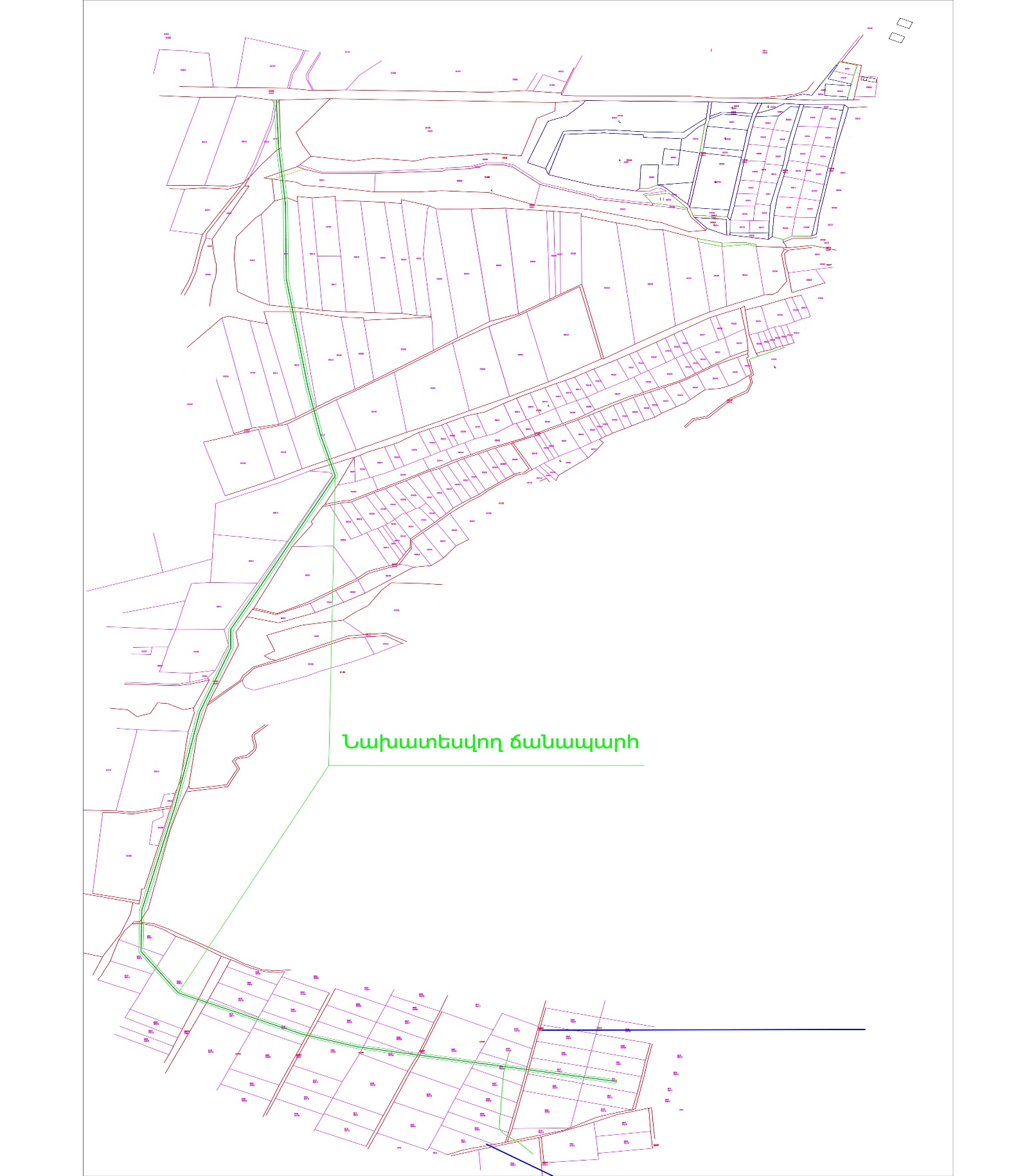 Միջոցառման անվանումըՄիջոցառման նկարագիրըԿատարող Ֆինանսական  գնահատականՖինանսավորման աղբյուրԿատարման ժամկետՀայաստանի Հանրապետության Արագածոտնի մարզի Ապարան համայնքի Եղիպատրուշ բնակավայրի «Մայլեռ» հանգստավայրի ասֆալտապատ ավտոճանապարհի կառուցումՍույն որոշման 1-ին կետի 2-րդ ենթակետով հաստատված Ծրագծին համապատասխան ավտոճանապարհի կառուցում:Մասնավորապես՝1. Ավտոճանապարհի կառուցման նախագծանախա-հաշվային փաստաթղթերի և դրանց փորձաքննության ծառայությունների ձեռքբերում:2. Անհրաժեշտ հողատարածքի ձեռքբերման և ՀՀ անվամբ պետական գրանցման գործընթացի իրականացում:3․ Ձեռբերված հողամասերի նպատակային նշանակության փոփոխություն 4. Շինարարական աշխատանքների, տեխնիկական, հեղինակային հսկողության ծառայությունների ձեռքբերում, շինարարական աշխատանքների իրականացում։1. Հայաստանի Հանրապետության տարածքային կառավարման և ենթակառուցվածքների նախարարություն13 մլն ՀՀ դրամ87 մլն ՀՀ դրամ**--------------800 մլն ՀՀ դրամ**ՀՀ 2023թ․ պետական բյուջեՀՀ 2023թ․ պետական բյուջե-----------ՀՀ 2023-2024 թվականների պետական բյուջե 2023 թվական 2023 թվական 2023 թվական 2023-2024* թվականներ